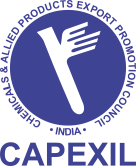 INTERACTIVE SESSION – CUM - Training Programme Orgsnised by:CAPEXIL in Association withOssein & Gelatine Manufacturers of India andAll India Bone Millers Associationon17th April 2018The Beverly Hotel (Los Angeles Hall), No. 7 Rajarathinam Road, Kilpauk, Chennai – 600 010 001PROGRAMMEINTERACTIVE SESSION – CUM - Training Programme Orgsnised by:CAPEXIL in Association withOssein & Gelatine Manufacturers of India andAll India Bone Millers Associationon17th April 2018The Beverly Hotel (Los Angeles Hall), No. 7 Rajarathinam Road, Kilpauk, Chennai – 600 010 001PROGRAMMEINTERACTIVE SESSION – CUM - Training Programme Orgsnised by:CAPEXIL in Association withOssein & Gelatine Manufacturers of India andAll India Bone Millers Associationon17th April 2018The Beverly Hotel (Los Angeles Hall), No. 7 Rajarathinam Road, Kilpauk, Chennai – 600 010 001PROGRAMMETimeTopicFaculty / Speaker10.00 am to 10.30 amRegistration – TEA / COFFEE10.30 am to 10.40 amWelcome address by Shri S. Annamalai, Chairman, Ossein & Gelatine Panel, CAPEXIL10.40 am to 10.50 amAddress by Shri R. Veeramani, President, CAPEXIL10.50 am to 11.00 amAddress by Shri S.V. Kumar, President, All India Bone Millers Association (AIBMA)11.00 am to 11.15 amAddress by Chief GuestDr. S.K. Saxena, Director, Export Inspection Council, New Delhi11.15 am to 11.45 am“Utilisation of Animal and Tannery by-products” Dr. B. Madhan, Principal Scientist, Centre for Human & Organizational Resource Development, CSIR-Central Leather Research Institute (CLRI), Chennai11.45 pm to 12.05 pm“Quarantine System in India and Single Window Operations”Dr. Vijay Kumar, Regional Officer-Animal Quarantine Certification Services (AQCS), New Delhi12.05 pm to 12.25 pm“Discussion on Issues related to Export”.Dr. J.S. Reddy, Joint Director, Export Inspection Agency, Chennai12.25 pm to 12.45 pm “Gelatine Manufacturing – How the quality of Crushed Bones affect the Quality, sale and export of Gelatine”Dr. J.S. Suresh Kumar, General Manager (R&D), Nitta Gelatine India Limited, Kochi12.45 pm to 1.00 pm“Documentation required for Export  of Animal By Products & Records to be maintained by the Plants for Plant Inspection”Dr. P. Ramadass, MV Sc., Ph.d Officer on Special Duty (Veterinary) CAPEXIL(SR), Chennai1.00 pm to 1.30 pmQuestions and Answers1.30 pmSumming up and Vote of Thanks byMrs. Shyamali Banerjee, Additional Secretary General, OGMA Lunch